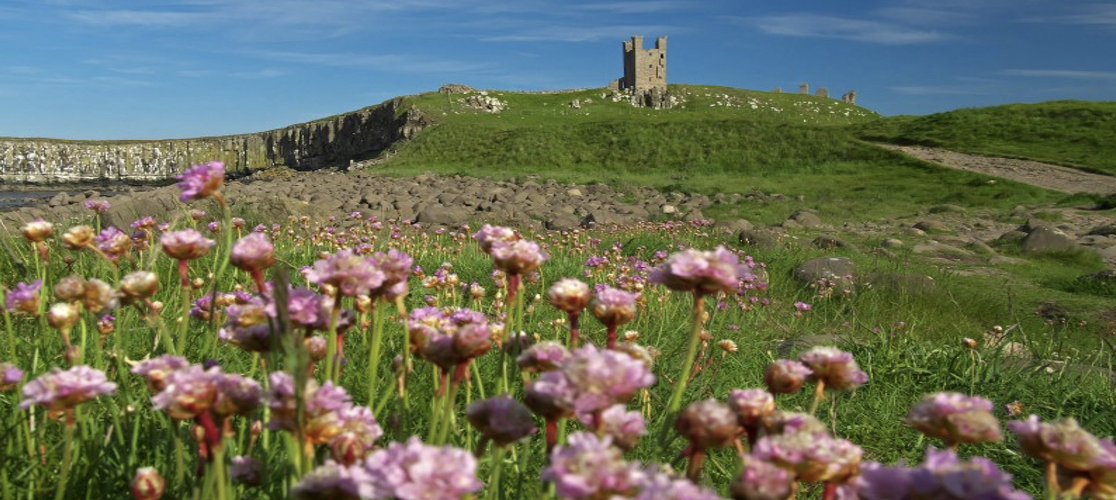 Capacitar England Formation Session – Saturday July 2nd 2022  -10-1 p.m. on Zoom (See below for invite link)We will explore a Summer theme for the first part of the session and after the break we will watch a short YouTube video with Dawson Church on epigenetics (how our genes react and adapt ), which is very pertinent to using Capacitar practices.  There will then  be a group discussion and plenary, before some shared body work.  https://youtu.be/kQIaCiRGbF8 This is link for 13 minute clip if you want to view it beforehand (lots in it after a smiley beginning!)Email : Paul at capacitaralbion@outlook.com to register Join Zoom Meeting   July 2nd 10 a.m. :  https://us02web.zoom.us/j/84753140187?pwd=STM5VlBHSEJmcDNNeXpEYUgyc3lwQT09Meeting ID: 847 5314 0187       Passcode: 794880